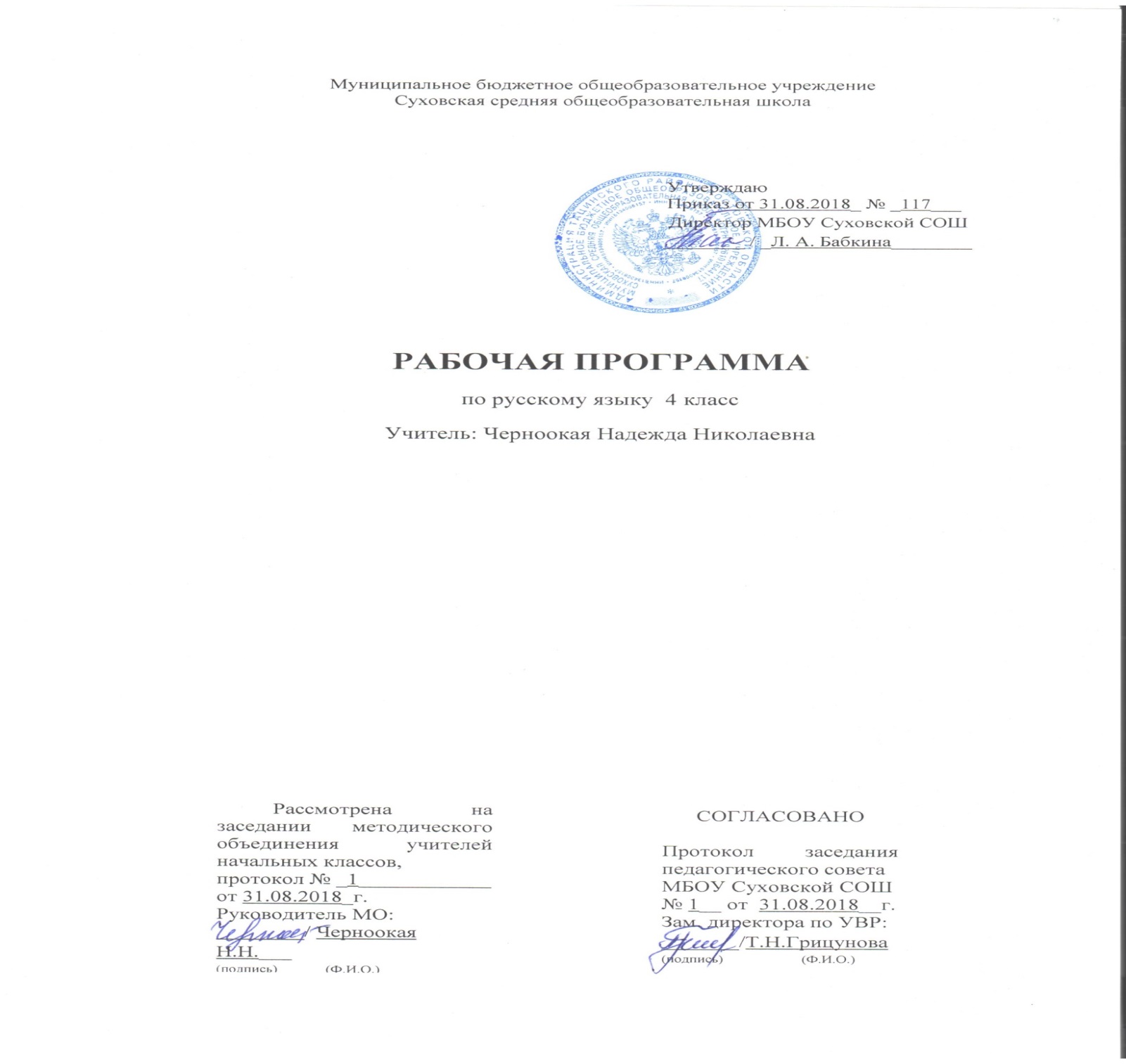 ПЛАНИРУЕМЫЕ РЕЗУЛЬТАТЫ ОСВОЕНИЯ УЧЕБНОГО ПРЕДМЕТАВ результате изучения всех без исключения предметов при получении начального общего образования у выпускников будут сформированы личностные, регулятивные, познавательные и коммуникативные универсальные учебные действия как основа умения учиться.Личностные результатыУ выпускника будут сформированы:внутренняя позиция школьника на уровне положительного отношения к школе, ориентации на содержательные моменты школьной действительности и принятия образца «хорошего ученика»;широкая мотивационная основа учебной деятельности, включающая социальные, учебнопознавательные и внешние мотивы;учебнопознавательный интерес к новому учебному материалу и способам решения новой задачи;ориентация на понимание причин успеха в учебной деятельности, в том числе на самоанализ и самоконтроль результата, на анализ соответствия результатов требованиям конкретной задачи, на понимание оценок учителей, товарищей, родителей и других людей;способность к оценке своей учебной деятельности;основы гражданской идентичности, своей этнической принадлежности в форме осознания «Я» как члена семьи, представителя народа, гражданина России, чувства сопричастности и гордости за свою Родину, народ и историю, осознание ответственности человека за общее благополучие;ориентация в нравственном содержании и смысле как собственных поступков, так и поступков окружающих людей;знание основных моральных норм и ориентация на их выполнение;развитие этических чувств — стыда, вины, совести как регуляторов морального поведения; понимание чувств других людей и сопереживание им;установка на здоровый образ жизни;основы экологической культуры: принятие ценности природного мира, готовность следовать в своей деятельности нормам природоохранного, нерасточительного, здоровьесберегающего поведения;чувство прекрасного и эстетические чувства на основе знакомства с мировой и отечественной художественной культурой;внутренняя позиция обучающегося на уровне положительного отношения к образовательной организации, понимания необходимости учения, выраженного в преобладании учебнопознавательных мотивов и предпочтении социального способа оценки знаний;выраженная устойчивость учебнопознавательной мотивации учения;устойчивый учебнопознавательный интерес к новым общим способам решения задач;адекватное понимание причин успешности/неуспешности учебной деятельности;положительная адекватная дифференцированная самооценка на основе критерия успешности реализации социальной роли «хорошего ученика»;компетентность в реализации основ гражданской идентичности в поступках и деятельности;моральное сознание на конвенциональном уровне, способности к решению моральных дилемм на основе учета позиций партнеров в общении, ориентации на их мотивы и чувства, устойчивое следование в поведении моральным нормам и этическим требованиям;установка на здоровый образ жизни и реализации ее в реальном поведении и поступках;осознанные устойчивые эстетические предпочтения и ориентации на искусство как значимую сферу человеческой жизни;эмпатии как осознанного понимания чувств других людей и сопереживания им, выражающихся в поступках, направленных на помощь другим и обеспечение их благополучия.Регулятивные универсальные учебные действияВыпускник научится:принимать и сохранять учебную задачу;учитывать выделенные учителем ориентиры действия в новом учебном материале в сотрудничестве с учителем;планировать свои действия в соответствии с поставленной задачей и условиями ее реализации, в том числе во внутреннем плане;учитывать установленные правила в планировании и контроле способа решения;осуществлять итоговый и пошаговый контроль по результату;оценивать правильность выполнения действия на уровне адекватной ретроспективной оценки соответствия результатов требованиям данной задачи;адекватно воспринимать предложения и оценку учителей, товарищей, родителей и других людей;различать способ и результат действия;вносить необходимые коррективы в действие после его завершения на основе его оценки и учета характера сделанных ошибок, использовать предложения и оценки для создания нового, более совершенного результата, использовать запись в цифровой форме хода и результатов решения задачи, собственной звучащей речи на русском, родном и иностранном языках;в сотрудничестве с учителем ставить новые учебные задачи;преобразовывать практическую задачу в познавательную;проявлять познавательную инициативу в учебном сотрудничестве;самостоятельно учитывать выделенные учителем ориентиры действия в новом учебном материале;осуществлять констатирующий и предвосхищающий контроль по результату и по способу действия, актуальный контроль на уровне произвольного внимания;самостоятельно оценивать правильность выполнения действия и вносить необходимые коррективы в исполнение как по ходу его реализации, так и в конце действия.Познавательные универсальные учебные действияВыпускник научится:осуществлять поиск необходимой информации для выполнения учебных заданий с использованием учебной литературы, энциклопедий, справочников (включая электронные, цифровые), в открытом информационном пространстве, в том числе контролируемом пространстве сети Интернет;осуществлять запись  выборочной информации об окружающем мире и о себе самом, в том числе с помощью инструментов ИКТ;использовать знаковосимволические средства, в том числе модели (включая виртуальные) и схемы (включая концептуальные), для решения задач; проявлять познавательную инициативу в учебном сотрудничестве;строить сообщения в устной и письменной форме;ориентироваться на разнообразие способов решения задач;основам смыслового восприятия художественных и познавательных текстов, выделять существенную информацию из сообщений разных видов (в первую очередь текстов);осуществлять анализ объектов с выделением существенных и несущественных признаков;осуществлять синтез как составление целого из частей;проводить сравнение, сериацию и классификацию по заданным критериям;устанавливать причинноследственные связи в изучаемом круге явлений;строить рассуждения в форме связи простых суждений об объекте, его строении, свойствах и связях;обобщать, т. е. осуществлять генерализацию и выведение общности для целого ряда или класса единичных объектов, на основе выделения сущностной связи;осуществлять подведение под понятие на основе распознавания объектов, выделения существенных признаков и их синтеза;устанавливать аналогии;владеть рядом общих приемов решения задач.осуществлять расширенный поиск информации с использованием ресурсов библиотек и сети Интернет;записывать, фиксировать информацию об окружающем мире с помощью инструментов ИКТ;создавать и преобразовывать модели и схемы для решения задач;осознанно и произвольно строить сообщения в устной и письменной форме;осуществлять выбор наиболее эффективных способов решения задач в зависимости от конкретных условий;осуществлять синтез как составление целого из частей, самостоятельно достраивая и восполняя недостающие компоненты;осуществлять сравнение, сериацию и классификацию, самостоятельно выбирая основания и критерии для указанных логических операций;строить логическое рассуждение, включающее установление причинноследственных связей;произвольно и осознанно владеть общими приемами решения задач.Коммуникативные универсальные учебные действияВыпускник научится:адекватно использовать коммуникативные, прежде всего речевые, средства для решения различных коммуникативных задач, строить монологическое высказывание (в том числе сопровождая его аудиовизуальной поддержкой), владеть диалогической формой коммуникации, используя в том числе средства и инструменты ИКТ и дистанционного общения;допускать возможность существования у людей различных точек зрения, в том числе не совпадающих с его собственной, и ориентироваться на позицию партнера в общении и взаимодействии;учитывать разные мнения и стремиться к координации различных позиций в сотрудничестве;формулировать собственное мнение и позицию;договариваться и приходить к общему решению в совместной деятельности, в том числе в ситуации столкновения интересов;строить понятные для партнера высказывания, учитывающие, что партнер знает и видит, а что нет;задавать вопросы;контролировать действия партнера;использовать речь для регуляции своего действия;адекватно использовать речевые средства для решения различных коммуникативных задач, строить монологическое высказывание, владеть диалогической формой речи.учитывать и координировать в сотрудничестве позиции других людей, отличные от собственной;учитывать разные мнения и интересы и обосновывать собственную позицию;понимать относительность мнений и подходов к решению проблемы;аргументировать свою позицию и координировать ее с позициями партнеров в сотрудничестве при выработке общего решения в совместной деятельности;продуктивно содействовать разрешению конфликтов на основе учета интересов и позиций всех участников;с учетом целей коммуникации достаточно точно, последовательно и полно передавать партнеру необходимую информацию как ориентир для построения действия;задавать вопросы, необходимые для организации собственной деятельности и сотрудничества с партнером;осуществлять взаимный контроль и оказывать в сотрудничестве необходимую взаимопомощь;адекватно использовать речевые средства для эффективного решения разнообразных коммуникативных задач, планирования и регуляции своей деятельности.Чтение. Работа с текстом (метапредметные результаты)В результате изучения всех без исключения учебных предметов при получении  начального общего образования выпускники приобретут первичные навыки работы с содержащейся в текстах информацией в процессе чтения соответствующих возрасту литературных, учебных, научнопознавательных текстов, инструкций. Выпускники научатся осознанно читать тексты с целью удовлетворения познавательного интереса, освоения и использования информации. Выпускники овладеют элементарными навыками чтения информации, представленной в наглядно-символической форме, приобретут опыт работы с текстами, содержащими рисунки, таблицы, диаграммы, схемы.У выпускников будут развиты такие читательские действия, как поиск информации, выделение нужной для решения практической или учебной задачи информации, систематизация, сопоставление, анализ и обобщение имеющихся в тексте идей и информации, их интерпретация и преобразование. Обучающиеся смогут использовать полученную из разного вида текстов информацию для установления несложных причинно-следственных связей и зависимостей, объяснения, обоснования утверждений, а также принятия решений в простых учебных и практических ситуациях.Выпускники получат возможность научиться самостоятельно организовывать поиск информации. Они приобретут первичный опыт критического отношения к получаемой информации, сопоставления ее с информацией из других источников и имеющимся жизненным опытом.Работа с текстом: поиск информации и понимание прочитанного.Выпускник научится:находить в тексте конкретные сведения, факты, заданные в явном виде;определять тему и главную мысль текста;делить тексты на смысловые части, составлять план текста;вычленять содержащиеся в тексте основные события и устанавливать их последовательность; упорядочивать информацию по заданному основанию;сравнивать между собой объекты, описанные в тексте, выделяя 2—3 существенных признака;понимать информацию, представленную в неявном виде (например, находить в тексте несколько примеров, доказывающих приведенное утверждение; характеризовать явление по его описанию; выделять общий признак группы элементов);понимать информацию, представленную разными способами: словесно, в виде таблицы, схемы, диаграммы;понимать текст, опираясь не только на содержащуюся в нем информацию, но и на жанр, структуру, выразительные средства текста;использовать различные виды чтения: ознакомительное, изучающее, поисковое, выбирать нужный вид чтения в соответствии с целью чтения;ориентироваться в соответствующих возрасту словарях и справочниках;использовать формальные элементы текста (например,подзаголовки, сноски) для поиска нужной информации;работать с несколькими источниками информации;сопоставлять информацию, полученную из нескольких источников.Работа с текстом: преобразование и интерпретация информации.Выпускник научится:пересказывать текст подробно и сжато, устно и письменно;соотносить факты с общей идеей текста, устанавливать простые связи, не показанные в тексте напрямую;формулировать несложные выводы, основываясь на тексте; находить аргументы, подтверждающие вывод;сопоставлять и обобщать содержащуюся в разных частях текста информацию;составлять на основании текста небольшое монологическое высказывание, отвечая на поставленный вопрос;делать выписки из прочитанных текстов с учетом цели их дальнейшего использования;составлять небольшие письменные аннотации к тексту, отзывы о прочитанном.Работа с текстом: оценка информации. Выпускник научится:высказывать оценочные суждения и свою точку зрения о прочитанном тексте;оценивать содержание, языковые особенности и структуру текста; определять место и роль иллюстративного ряда в тексте;на основе имеющихся знаний, жизненного опыта подвергать сомнению достоверность прочитанного, обнаруживать недостоверность получаемых сведений, пробелы в информации и находить пути восполнения этих пробелов;участвовать в учебном диалоге при обсуждении прочитанного или прослушанного текста;сопоставлять различные точки зрения;соотносить позицию автора с собственной точкой зрения;в процессе работы с одним или несколькими источниками выявлять достоверную (противоречивую) информацию.Формирование ИКТ компетентности обучающихся (метапредметные результаты)В результате изучения всех без исключения предметов на уровне начального общего образования начинается формирование навыков, необходимых для жизни и работы в современном высокотехнологичном обществе. Обучающиеся приобретут опыт работы с информационными объектами, в которых объединяются текст, наглядно-графические изображения, цифровые данные, неподвижные и движущиеся изображения, звук, ссылки и базы данных и которые могут передаваться как устно, так и с помощью телекоммуникационных технологий или размещаться в Интернете.Обучающиеся познакомятся с различными средствами информационно-коммуникационных технологий (ИКТ), освоят общие безопасные и эргономичные принципы работы с ними; осознают возможности различных средств ИКТ для использования в обучении, развития собственной познавательной деятельности и общей культуры.Они приобретут первичные навыки обработки и поиска информации при помощи средств ИКТ: научатся вводить различные виды информации в компьютер: текст, звук, изображение, цифровые данные; создавать, редактировать, сохранять и передавать медиасообщения.Выпускники научатся оценивать потребность в дополнительной информации для решения учебных задач и самостоятельной познавательной деятельности; определять возможные источники ее получения; критически относиться к информации и к выбору источника информации.Они научатся планировать, проектировать и моделировать процессы в простых учебных и практических ситуациях.В результате использования средств и инструментов ИКТ и ИКТ-ресурсов для решения разнообразных учебно-познавательных и учебно-практических задач, охватывающих содержание всех изучаемых предметов, у обучающихся будут формироваться и развиваться необходимые универсальные учебные действия и специальные учебные умения, что заложит основу успешной учебной деятельности в средней и старшей школе.Знакомство со средствами ИКТ, гигиена работы с компьютером.Выпускник научится:использовать безопасные для органов зрения, нервной системы, опорнодвигательного аппарата эргономичные приемы работы с компьютером и другими средствами ИКТ; выполнять компенсирующие физические упражнения (минизарядку);организовывать систему папок для хранения собственной информации в компьютере.Технология ввода информации в компьютер: ввод текста, запись звука, изображения, цифровых данных.Выпускник научится:вводить информацию в компьютер с использованием различных технических средств (фото- и видеокамеры, микрофона и т. д.), сохранять полученную информацию, набирать небольшие тексты на родном языке; набирать короткие тексты на иностранном языке, использовать компьютерный перевод отдельных слов;рисовать (создавать простые изображения) на графическом планшете;сканировать рисунки и тексты;использовать программу распознавания сканированного текста на русском языке.Обработка и поиск информации.Выпускник научится:подбирать подходящий по содержанию и техническому качеству результат видеозаписи и фотографирования, использовать сменные носители (флэш-карты);описывать по определенному алгоритму объект или процесс наблюдения, записывать аудиовизуальную и числовую информацию о нем, используя инструменты ИКТ;собирать числовые данные в естественнонаучных наблюдениях и экспериментах, используя цифровые датчики, камеру, микрофон и другие средства ИКТ, а также в ходе опроса людей;редактировать тексты, последовательности изображений, слайды в соответствии с коммуникативной или учебной задачей, включая редактирование текста, цепочек изображений, видео- и аудиозаписей, фотоизображений;пользоваться основными функциями стандартного текстового редактора, использовать полуавтоматический орфографический контроль; использовать, добавлять и удалять ссылки в сообщениях разного вида; следовать основным правилам оформления текста;искать информацию в соответствующих возрасту цифровых словарях и справочниках, базах данных, контролируемом Интернете, системе поиска внутри компьютера; составлять список используемых информационных источников (в том числе с использованием ссылок);заполнять учебные базы данных;научиться грамотно формулировать запросы при поиске в сети Интернет и базах данных, оценивать, интерпретировать и сохранять найденную информацию; критически относиться к информации и к выбору источника информации.Создание, представление и передача сообщений.Выпускник научится:создавать текстовые сообщения с использованием средств ИКТ, редактировать, оформлять и сохранять их;создавать простые сообщения в виде аудио- и видеофрагментов или последовательности слайдов с использованием иллюстраций, видеоизображения, звука, текста;готовить и проводить презентацию перед небольшой аудиторией: создавать план презентации, выбирать аудиовизуальную поддержку, писать пояснения и тезисы для презентации;создавать простые схемы, диаграммы, планы и пр.;создавать простые изображения, пользуясь графическими возможностями компьютера; составлять новое изображение из готовых фрагментов (аппликация);размещать сообщение в информационной образовательной среде образовательной организации;пользоваться основными средствами телекоммуникации; участвовать в коллективной коммуникативной деятельности в информационной образовательной среде, фиксировать ход и результаты общения на экране и в файлах;представлять данные;создавать музыкальные произведения с использованием компьютера и музыкальной клавиатуры, в том числе из готовых музыкальных фрагментов и «музыкальных петель».Планирование деятельности, управление и организация.Выпускник научится:создавать движущиеся модели и управлять ими в компьютерно управляемых средах (создание простейших роботов);определять последовательность выполнения действий, составлять инструкции (простые алгоритмы) в несколько действий, строить программы для компьютерного исполнителя с использованием конструкций последовательного выполнения и повторения;планировать несложные исследования объектов и процессов внешнего мира;проектировать несложные объекты и процессы реального мира, своей собственной деятельности и деятельности группы, включая навыки роботехнического проектирования;моделировать объекты и процессы реального мира.Предметные результатыРаздел «Фонетика и графика».Выпускник научится:различать звуки и буквы;характеризовать звуки русского языка: гласные ударные/безударные; согласные твердые/мягкие, парные/непарные твердые и мягкие; согласные звонкие/глухие, парные/непарные звонкие и глухие;пользоваться русским алфавитом на основе знания последовательности букв в нем для упорядочивания слов и поиска необходимой информации в различных словарях и справочниках.Выпускник получит возможность научиться:пользоваться русским алфавитом на основе знания последовательности букв в нем для упорядочивания слов и поиска необходимой информации в различных словарях и справочниках.Раздел «Орфоэпия».Выпускник получит возможность научиться:соблюдать нормы русского и родного литературного языка в собственной речи и оценивать соблюдение этих норм в речи собеседников (в объеме представленного в учебнике материала);находить при сомнении в правильности постановки ударения или произношения слова ответ самостоятельно (по словарю учебника) либо обращаться за помощью к учителю, родителям и др.Раздел «Состав слова (морфемика)».Выпускник научится:различать изменяемые и неизменяемые слова;различать родственные (однокоренные) слова и формы слова;находить в словах с однозначно выделяемыми морфемами окончание, корень, приставку, суффикс.Выпускник получит возможность научиться:выполнять морфемный анализ слова в соответствии с предложенным учебником алгоритмом, оценивать правильность его выполнения;использовать результаты выполненного морфемного анализа для решения орфографических и/или речевых задач.Раздел «Лексика».Выпускник научится:выявлять слова, значение которых требует уточнения;определять значение слова по тексту или уточнять с помощью толкового словаряподбирать синонимы для устранения повторов в тексте.Выпускник получит возможность научиться:подбирать антонимы для точной характеристики предметов при их сравнении;различать употребление в тексте слов в прямом и переносном значении (простые случаи);оценивать уместность использования слов в тексте;выбирать слова из ряда предложенных для успешного решения коммуникативной задачи.Раздел «Морфология».Выпускник научится:распознавать грамматические признаки слов;с учетом совокупности выявленных признаков (что называет, на какие вопросы отвечает, как изменяется) относить слова к определенной группе основных частей речи (имена существительные, имена прилагательные, глаголы).Выпускник получит возможность научиться:проводить морфологический разбор имен существительных, имен прилагательных, глаголов по предложенному в учебнике алгоритму; оценивать правильность проведения морфологического разбора;находить в тексте такие части речи, как личные местоимения и наречия, предлоги вместе с существительными и личными местоимениями, к которым они относятся, союзы и, а, но, частицу не при глаголах.Раздел «Синтаксис»Выпускник научится:различать предложение, словосочетание, слово;устанавливать при помощи смысловых вопросов связь между словами в словосочетании и предложении;классифицировать предложения по цели высказывания, находить повествовательные /побудительные/ вопросительные предложения;определять восклицательную / невосклицательную интонацию предложения;находить главные и второстепенные (без деления на виды) члены предложения;выделять предложения с однородными членами.Выпускник получит возможность научиться:различать второстепенные члены предложения —определения, дополнения, обстоятельства;выполнять в соответствии с предложенным в учебнике алгоритмом разбор простого предложения (по членам предложения, синтаксический), оценивать правильность разбора;различать простые и сложные предложения.Содержательная линия «Орфография и пунктуация».Выпускник научится:применять правила правописания (в объеме содержания курса);определять (уточнять) написание слова по орфографическому словарю учебника;безошибочно списывать текст объемом 80—90 слов;писать под диктовку тексты объемом 75—80 слов в соответствии с изученными правилами правописания;проверять собственный и предложенный текст, находить и исправлять орфографические и пунктуационные ошибки.Выпускник получит возможность научиться:осознавать место возможного возникновения орфографической ошибки;подбирать примеры с определенной орфограммой;при составлении собственных текстов перефразировать записываемое, чтобы избежать орфографических и пунктуационных ошибок;при работе над ошибками осознавать причины появления ошибки и определять способы действий, помогающие предотвратить ее в последующих письменных работах.Содержательная линия «Развитие речи».Выпускник научится:оценивать правильность (уместность) выбора языковых и неязыковых средств устного общения на уроке, в школе, 
в быту, со знакомыми и незнакомыми, с людьми разного возраста;соблюдать в повседневной жизни нормы речевого этикета и правила устного общения (умение слышать, реагировать на реплики, поддерживать разговор);выражать собственное мнение и аргументировать его;самостоятельно озаглавливать текст;составлять план текста;сочинять письма, поздравительные открытки, записки и другие небольшие тексты для конкретных ситуаций общения.Выпускник получит возможность научиться:создавать тексты по предложенному заголовку;подробно или выборочно пересказывать текст;пересказывать текст от другого лица;составлять устный рассказ на определенную тему с использованием разных типов речи: описание, повествование, рассуждение;анализировать и корректировать тексты с нарушенным порядком предложений, находить в тексте смысловые пропуски;корректировать тексты, в которых допущены нарушения культуры речи;анализировать последовательность собственных действий при работе над изложениями и сочинениями и соотносить их с разработанным алгоритмом; оценивать правильность выполнения учебной задачи;соотносить собственный текст с исходным (для изложений) и с назначением, задачами, условиями общения (для самостоятельно создаваемых текстов);соблюдать нормы речевого взаимодействия при интерактивном общении (smsсообщения, электронная почта, Интернет и другие виды и способы связи).СОДЕРЖАНИЕ УЧЕБНОГО ПРЕДМЕТАПовторение. 11 часов.Наша речь и наш язык. Формулы вежливости.Текст и его признаки. Тема, основная мысль, заголовок текста. Построение текста. Связь между частями текста. План. Типы текста (повествование, описание, рассуждение, смешанный текст).Предложение как единица речи.Виды предложений по цели высказывания и интонации.Знаки препинания в конце предложений.Диалог.Обращение. Знаки препинания в предложениях с обращением в начале, середине, конце предложения. Составление предложений с обращением.Основа предложения. Главные и второстепенные члены предложения.Словосочетание. Вычленение из предложения основы и словосочетаний.Разбор предложения по членам предложения.Предложение. 9 часов.Однородные члены предложения. Предложения с однородными членами без союзов.Интонация перечисления, запятая при перечислении. Предложения с однородными членами, связанными союзами и без перечисления И, а, но. Интонация, знаки препинания при однородных членах с союзами и, а, но. Составление и запись предложений с однородными членами с союзами и без союзов. Простые и сложные предложения. Знаки препинания в сложных предложениях. Сложное предложение и предложение с однородными членами.Слово в языке и речи. 19 часов.Лексическое значение слова. Однозначные и многозначные слова. Прямое и переносное значения слов. Синонимы, антонимы, омонимы. Устаревшие и новые слова. Заимствованные слова. Устойчивые сочетания слов – фразеологизмы. Ознакомление со словарем иностранных слов учебника.Работа с лингвистическими словарями: толковым, синонимов, антонимов, омонимов, фразеологизмов.Наблюдение над изобразительно-выразительными средствами языка.Состав слова. Значимые части слова. Различие однокоренных слови различных форм одного и того же слова.Правописание приставок и суффиксов, разделительных твердого и мягкого знаков.Обобщение знаний о частях речи: имя существительное, имя прилагательное, глагол, имя числительное, местоимение, предлог; деление частей речи на самостоятельные и служебные.Наречие как часть речи, значение, вопросы.Роль наречий в предложении - второстепенный член предложения.Имя существительное. 41 час.Склонение имен существительных. Развитие навыка в склонении имён существительных и в распознавании падежей. Несклоняемые имена существительные.Основные типы склонения имён существительных.Первое склонение имён существительных и упражнение в распознавании имен существительных 1-го склонения.Второе склонение имён существительных и упражнение в распознавании имен существительных 2-го склонения.Третье склонение имен существительных и упражнение в распознавании имен существительных 3-го склонения.Правописание безударных падежных окончаний имён существительных 1, 2 и 3-го склонения в единственном числе кроме имен существительных на -мя, -ий, -ие, -ия. Ознакомление со способами проверки безударных падежных окончаний имен существительных.Правописание безударных падежных окончаний имен существительных 1, 2 и 3-го склонения в единственном числе в каждом из падежей. Упражнение в употреблении падежных форм имен существительных с предлогом и без предлога в речи пришёл из школы, из магазина, с вокзала; работать в магазине, на почте; гордиться товарищем, гордость за товарища; слушать музыку, прислушиваться к музыке.Склонение имен существительных во множественном числе. Развитие навыка правописания окончаний имен существительных во множественном числе. Формирование умений образовывать формы именительного и родительного падежей множественного числа инженеры, учителя, директора; урожай помидоров, яблок и правильно употреблять их в речи.Морфологический разбор имён существительных.Имя прилагательное. 31 час.Имя прилагательное как часть речи. Связь имен прилагательных с именем существительным. Упражнение в распознавании имен прилагательных по общему лексическому значению, в изменении имен прилагательных по числам, в единственном числе по родам, в правописании родовых окончаний.Склонение имен прилагательных кроме прилагательных с основой на шипящий и оканчивающихся на -ья, -ье, -ов, -ин. Способы проверки правописания безударных падежных окончаний имен прилагательных.Склонение имен прилагательных в мужском и среднем роде в единственном числе. Развитие навыка правописания падежных окончаний имен прилагательных мужского и среднего рода в единственном числе.Склонение имен прилагательных женского рода в единственном числе. Развитие навыка правописания падежных окончаний имен прилагательных женского рода в единственном числе. Склонение и правописание имен прилагательных во множественном числе.Местоимение. 9 часов.Местоимение как часть речи.Личные местоимения 1, 2 и 3-го лица единственного и множественного числа.Склонение личных местоимений с предлогами и без предлогов. Раздельное написание предлогов с местоимениями к тебе, у тебя, к ним.Развитие навыка правописания падежных форм личных местоимений в косвенных падежах тебя, меня, его, её, у него, с нею.Упражнение в правильном употреблении местоимений в речи. Использование местоимений как одного из средств связи предложений в тексте.Глагол. 32 часа.Глагол как часть речи. Упражнение в распознавании глаголов по общему лексическому значению, в изменении глаголов по временам и числам, глаголов прошедшего времени по родам в единственном числе.Неопределенная форма глагола особенности данной формы. Образование временных форм от неопределенной формы глагола.Возвратные глаголы- общее представление. Правописание возвратных глаголов в неопределенной форме.Изменение глаголов по лицам и числам в настоящем и будущем времени - спряжение. Развитие умения изменять глаголы в настоящем и будущем времени по лицам и числам, распознавать лицо и число глаголов.Правописание мягкого знака (ь) в окончаниях глаголов 2-го лица единственного числа после шипящих.Глаголы I и II спряжения.Глаголы-исключения.Правописание безударных личных окончаний глаголов в настоящем и будущем времени.Распознавание возвратных глаголов в 3-м лице и в неопределенной форме по вопросам что делает? что делать?.Правописание буквосочетаний -тся в возвратных глаголах в 3-м лице и -ться в возвратных глаголах неопределенной формы.Правописание глаголов в прошедшем времени. Правописание родовых окончаний глаголов в прошедшем времени, правописание суффиксов глаголов в прошедшем времени видеть — видел, слышать — слышалУпотребление в речи глаголов в прямом и переносном значении, глаголов-синонимов, глаголов-антонимов.Развитие умения правильно употреблять при глаголах имена существительные в нужных падежах с предлогами и без предлогов тревожиться за отца, беспокоиться об отце, любоваться закатом, смотреть на закат.Повторение. 14 часов.	Региональный  компонент включен в содержание  упражнений  и  заданий и составляет не менее 10% от общего материала.Для проведения контрольных работ используется  КИМ О.Н. Крылова Русский язык. Издательство  «Экзамен», Москва, 2015График контрольных работКАЛЕНДАРНО – ТЕМАТИЧЕСКОЕ ПЛАНИРОВАНИЕ№ урокаДата Тема урокаРегиональный компонент5.07.09Анализ изложения. Типы текстов.составление текста-описания донской земли7.11.09Виды предложений по цели высказывания и по интонации.речь донских казаков15.21.09Сочинение по картине И. И. Левитана «Золотая осень». 1 час.устное описание осени на Дону22.02.10Многозначные слова. Прямое и переносное значения слов. Заимствованные и устаревшие слова. слова, используемые донскими казаками23.03.10Синонимы, антонимы, омонимы.синонимы и антонимы, используемые донскими казаками24.04.10Фразеологизмы. Обобщение знаний о лексических группах слов.фразеологизмы,  используемые донскими казаками39.25.10Сочинение – отзыв по картине В. М. Васнецова «Иван Царевич на Сером волке». 1 час.сказки донских казаков47.14.11Сочинение по картине А. А. Пластова «Первый снег». 1 час.устное описание первого снега  на Дону59.30.11Правописание безударных окончаний имен существительных в родительном и дательном падежах.слова, используемые донскими казаками80.11.01Наши проекты «Говорите правильно!»слова, используемые донскими казаками81.14.01Имя прилагательное как часть речи.прилагательные в стихах донских поэтов83.16.01Описание игрушки. Текст – описание.игрушки казачат94.31.01Правописание падежных окончаний прилагательных мужского и среднего рода.слова, используемые донскими казаками110.22.02Обобщение по теме «Имя прилагательное».слова, используемые донскими казаками130.22.03Сочинение по картине И. И. Левитана «Весна. Большая вода». 1 час.устное описание  наступления весны  на Дону133.05.04Наши проекты «Пословицы и поговорки».пословицы и поговорки, употребляемые донскими казаками158.10.05Повторение. Состав слова.слова, используемые донскими казаками№ урокаДата Вид контроля10.14.09Контрольный диктант на остаточные знания. 1 час.20.28.09Контрольный диктант по теме «Предложение». 1 час.38.24.09Контрольный диктант за 1 четверть. 1 час.53.22.11Контрольное списывание. 1 час.69.14.12Контрольный диктант по теме «Правописание безударных падежных окончаний имен существительных в единственном числе». 1 час.74.21.12Контрольный диктант за 1 полугодие. 1 час.93.30.01Контрольное списывание. 1 час.108.20.02Контрольный диктант по теме «Имя прилагательное». 1 час.117.05.03Контрольный диктант по теме «Местоимение». 1 час.125.13.03Контрольный диктант за 3 четверть. 1 час.146.24.04Контрольный диктант по теме «Глагол». 1 час.150.30.04Тестовая работа по теме «Глагол». 1 час157.09.05Итоговый контрольный диктант. 1 час.№урока№урокаДатаДатаРаздел, тема урока, количество часовМатериально-техническое обеспечение№урока№урокапланфактРаздел, тема урока, количество часовМатериально-техническое обеспечениеПовторение. 11 часов.Повторение. 11 часов.Повторение. 11 часов.Повторение. 11 часов.Повторение. 11 часов.Повторение. 11 часов.03.09Знакомство с учебником «Русский язык». Наша речь и наш язык.учебник 04.09Язык и речь. Формулы вежливости.учебник, набор таблиц «Словарные слова»05.09Текст и его план.Учебник, набор таблиц «Словарные слова»06.09Обучающее изложение. 1 час.учебник07.09Анализ изложения. Типы текстов.таблицы «Типы текста. Текст-описание»10.09Предложение как единица речи.учебник, комплект наглядных пособий «Грамматические разборы»11.09Виды предложений по цели высказывания и по интонации.таблица «Виды предложений по цели высказывания и по интонации».12.09Диалог. Обращение.учебник, набор таблиц «Словарные слова»13.09Главные и второстепенные члены предложения.таблицы «Синтаксический разбор предложения»14.09Контрольный диктант на остаточные знания. 1 час.17.09Анализ диктанта. Словосочетание.учебник, набор таблиц «Словарные слова»Предложение. 9 часов.Предложение. 9 часов.Предложение. 9 часов.Предложение. 9 часов.Предложение. 9 часов.Предложение. 9 часов.Предложение. 9 часов.Предложение. 9 часов.18.09Однородные члены предложения (общее понятие).таблица «Однородные члены предложения»19.09Связь однородных членов предложения. Знаки препинания в предложениях с однородными членами.учебник, карточки с заданиями20.09Знаки препинания с однородными членами.учебник, набор таблиц «Словарные слова»21.09Наши проекты «Похвальное слово знакам препинания».интерактивная доска, детские проекты 24.09Сочинение по картине И. И. Левитана «Золотая осень». 1 час.репродукция  картины И. И. Левитана «Золотая осень»25.09Простые и сложные предложения. Связь между простыми предложениями в составе сложного.таблицы «Простые и сложные предложения»,26.09Сложное предложение и предложение с однородными членами.мобильный класс, «Академия младшего школьника»27.09Обучающее изложение. 1 час.28.09Контрольный диктант по теме «Предложение». 1 час.Слово в языке и речи. 19 часов.Слово в языке и речи. 19 часов.Слово в языке и речи. 19 часов.Слово в языке и речи. 19 часов.Слово в языке и речи. 19 часов.Слово в языке и речи. 19 часов.Слово в языке и речи. 19 часов.Слово в языке и речи. 19 часов.01.10Слово и его лексическое значение.словарь  С.Ожегова, модель – аппликация «Звукобуквенная лента»02.10Многозначные слова. Прямое и переносное значения слов. Заимствованные и устаревшие слова. словарь  С.Ожегова, модель – аппликация «Звукобуквенная лента»03.10Синонимы, антонимы, омонимы.словари антонимов, синонимов, омонимов, модель – аппликация «Звукобуквенная лента»04.10Фразеологизмы. Обобщение знаний о лексических группах слов.словарь фразеологизмов модель – аппликация «Звукобуквенная лента»05.10Состав слова. Распознавание значимых частей слова.учебник, карточки с заданиями, комплект наглядных пособий «Грамматические разборы»08.10Окончание и его роль в слове.учебник, карточки с заданиями, таблица «Состав слова»09.10Роль суффиксов и приставок в словах.учебник, карточки с заданиями10.10Правописание гласных и согласных в корнях слов.таблицы «Правописание  безударных гласных в корне слова», «Правописание парных согласных в корне слова», «Правописание  непроизносимых согласных  в корне слова»11.10Правописание гласных и согласных в корнях слов, удвоенных согласных в словах.учебник, карточки с заданиями12.10Правописание приставок и суффиксов.учебник, карточки с заданиями15.10Разделительные твердый и мягкий знаки.таблица «Правописание разделительных Ъ и Ь»16.10Обучающее изложение. 1 час.17.10Части речи. Морфологические признаки частей речи.комплект наглядных пособий «Грамматические разборы18.10Склонение имен существительных и имен прилагательных.учебник, набор таблиц «Словарные слова»19.10Имя числительное. Глагол.учебник, набор таблиц «Словарные слова»22.10Наречие как часть речи.учебник, набор таблиц «Словарные слова»23.10Правописание наречий.учебник, набор таблиц «Словарные слова»24.10Итоговый диктант за 1 четверть. 1 час.25.10Сочинение – отзыв по картине В. М. Васнецова «Иван Царевич на Сером волке». 1 час.репродукция картины В. М. Васнецова «Иван Царевич на Сером волке»Имя существительное. 41 час.Имя существительное. 41 час.Имя существительное. 41 час.Имя существительное. 41 час.Имя существительное. 41 час.Имя существительное. 41 час.Имя существительное. 41 час.Имя существительное. 41 час.26.10Распознавание падежей имен существительных.таблица «Изменение имен существительных по падежам»29.10Упражнение в распознавании именительного, родительного, винительного падежей неодушевленных имен существительных.карточки с заданиями07.11Упражнение в распознавании одушевленных имен существительных в родительном и винительном падежах, в дательном падеже.учебник, набор таблиц «Словарные слова»08.11Упражнение в распознавании имен существительных в творительном и предложном падежах.мобильный класс, «Академия младшего школьника»09.11Повторение сведений о падежах и приемах их распознавания. Несклоняемые имена существительные.мобильный класс, «Академия младшего школьника»12.11Три склонения имен существительных (общее представление). 1-е склонение имен существительных.карточки с заданиями13.11Упражнение в распознавании имен существительных 1-го склонения.карточки с заданиями14.11Сочинение по картине А. А. Пластова «Первый снег». 1 час.репродукция картины А. А. Пластова «Первый снег»15.112-е склонение имен существительных.таблица «Падежи и предлоги»16.11Упражнение в распознавании имен существительных 2-го склонения.мобильный класс, «Академия младшего школьника»19.113-е склонение имен существительных.карточки с заданиями20.11Упражнение в распознавании имен существительных 3-го склонения.мобильный класс, «Академия младшего школьника»21.11Типы склонения. Алгоритм склонения имени существительного.карточки с заданиями22.11Контрольное списывание. 1 час.23.11Способы проверки безударных падежных окончаний имен существительных.таблица «Правописание безударных падежных окончаний имен существительных»26.11Именительный и винительный падежи.карточки с заданиями27.11Правописание окончаний имен существительных в родительном падеже.«Академия младшего школьника»28.11Именительный, родительный и винительный падежи одушевленных имен существительных.«Академия младшего школьника»29.11Правописание окончаний имен существительных в дательном падеже.карточки с заданиями30.11Правописание безударных окончаний имен существительных в родительном и дательном падежах.карточки с заданиями, набор таблиц «Словарные слова»03.12Упражнение в правописании безударных окончаний имен существительных в родительном и дательном падежах.карточки с заданиями04.12Правописание окончаний имен существительных в творительном падеже.карточки с заданиями05.12Упражнение в правописании окончаний имен существительных в творительном падеже.карточки с заданиями06.12Правописание окончаний имен существительных в предложном падеже.карточки с заданиями, набор таблиц «Словарные слова»07.12Упражнение в правописании окончаний имен существительных в предложном падеже.мобильный класс, «Академия младшего школьника»10.12Правописание безударных окончаний имен существительных во всех падежах.карточки с заданиями11.12Упражнение в правописании безударных падежных окончаний имен существительных.учебник, набор таблиц «Словарные слова»12.12Сочинение по картине В. А. Тропинина «Кружевница». 1 час.13.12Правописание безударных падежных окончаний имен существительных.набор таблиц «Словарные слова»14.12Контрольный диктант по теме «Правописание безударных падежных окончаний имен существительных в единственном числе». 1 час.карточки с заданиями17.12Анализ контрольного диктанта. Повторение  правописания безударных падежных окончаний существительных.карточки с заданиями18.12Склонение имен существительных во множественном числе.мобильный класс, «Академия младшего школьника»19.12Именительный падеж существительных множественного числа.карточки с заданиями20.12Родительный падеж существительных множественного числа.карточки с заданиями21.12Контрольный диктант за 1 полугодие. 1 час.24.12Родительный и винительный падежи существительных множественного числа.учебник, набор таблиц «Словарные слова»25.12Дательный, творительный, предложный падежи существительных множественного числа.карточки с заданиями26.12Обучающее изложение. 1 час.27.12Правописание падежных окончаний существительных в единственном и множественном числе.учебник, набор таблиц «Словарные слова»28.12Закрепление правописания безударных падежных окончаний существительных.карточки с заданиями, мобильный класс, «Академия младшего школьника»11.01Наши проекты «Говорите правильно!»интерактивная доска, детские проектыИмя прилагательное. 31 час.Имя прилагательное. 31 час.Имя прилагательное. 31 час.Имя прилагательное. 31 час.Имя прилагательное. 31 час.Имя прилагательное. 31 час.14.0114.01Имя прилагательное как часть речи.таблица «Понятие об имени прилагательном»15.0115.01Род и число имен прилагательных.таблица «Изменение по родам имен прилагательных»16.0116.01Описание игрушки. Текст – описание.сюжетная иллюстрация «Любимая игрушка»17.0117.01Склонение имен прилагательных.таблица «Связь имени прилагательного с именем существительным»18.0118.01Склонение прилагательных мужского и среднего рода в единственном числе.карточки с заданиями21.0121.01Правописание окончаний прилагательных мужского и среднего рода в именительном падеже.таблица «Изменение по падежам имен прилагательных мужского рода»22.0122.01Правописание окончаний прилагательных мужского и среднего рода в родительном падеже.таблица «Изменение по падежам имен прилагательных мужского рода», 23.0123.01Правописание окончаний прилагательных мужского и среднего рода в дательном падеже.учебник, набор таблиц «Словарные слова»24.0124.01Именительный, винительный, родительный падежи прилагательных.карточки с заданиями25.0125.01Правописание окончаний прилагательных мужского и среднего рода в творительном и предложном падежах.таблица «Изменение по падежам имен прилагательных мужского рода»28.0128.01Упражнение в правописании окончаний прилагательных мужского и среднего рода.карточки с заданиями29.0129.01Выборочное изложение описательного текста.30.0130.01Контрольное списывание. 1 час.31.0131.01Правописание падежных окончаний прилагательных мужского и среднего рода.мобильный класс, «Академия младшего школьника»01.0201.02Склонение прилагательных женского рода.карточки с заданиями, набор таблиц «Словарные слова»04.0204.02Именительный и винительный падежи прилагательных женского рода.таблица «Изменение по падежам имен прилагательных женского рода»05.0205.02Родительный, дательный, творительный и предложный падежи прилагательных женского рода.таблица «Изменение по падежам имен прилагательных женского рода»06.0206.02Винительный и творительный падежи прилагательных женского рода.таблица «Изменение по падежам имен прилагательных женского рода»07.0207.02Упражнение в правописании окончаний прилагательных.карточки с заданиями08.0208.02Изложение описательного текста. 1 час.11.0211.02Анализ изложения. Правописание падежных окончаний прилагательных.мобильный класс, «Академия младшего школьника»12.0212.02Склонение прилагательных во множественном числе.карточки с заданиями, таблица «Изменение по падежам имен прилагательных во множественном числе»13.0213.02Сочинение – отзыв по картине Н. К. Рериха «Заморские гости». 1 час.репродукция картины Н. К. Рериха «Заморские гости»14.0214.02Именительный и винительный падежи прилагательных множественного числа.таблица «Изменение по падежам имен прилагательных во множественном числе»15.0215.02Родительный и предложный падежи прилагательных множественного числа.таблица «Изменение по падежам имен прилагательных во множественном числе»18.0218.02Дательный и творительный падежи прилагательных множественного числа.таблица «Изменение по падежам имен прилагательных во множественном числе»19.0219.02Обобщение по теме «Имя прилагательное».карточки с заданиями, набор таблиц «Словарные слова»20.0220.02Контрольный диктант по теме «Имя прилагательное». 1 час.21.0221.02Анализ контрольного диктанта. Повторение изученного об имени прилагательном.карточки с заданиями22.0222.02Обобщение по теме «Имя прилагательное».мобильный класс, «Академия младшего школьника»25.0225.02Сочинение – отзыв по картине И. Э. Грабаря «Февральская глазурь». 1 час.репродукция картины И. Э. Грабаря «Февральская глазурь»Местоимение. 9 часов.Местоимение. 9 часов.Местоимение. 9 часов.Местоимение. 9 часов.Местоимение. 9 часов.Местоимение. 9 часов.карточки с заданиямикарточки с заданиями26.02Местоимение как часть речи.комплект наглядных пособий «Грамматические разборы»27.02Личные местоимения.таблицы «Личные местоимения», «Роль личных местоимений в речи»28.02Изменение личных местоимений 1-го и 2-го лица по падежам.таблица «Изменение по падежам личных местоимений 1-го лица», «Изменение по падежам личных местоимений 2-го лица»01.03Контрольное изложение повествовательного текста с элементами описания. 1 час.04.03Анализ изложения. Изменение личных местоимений 3-го лица по падежам.таблица «Изменение по падежам личных местоимений 3-го лица единственного числа», «Изменение по падежам личных местоимений 3-го лица множественного числа»05.03Контрольный диктант по теме «Местоимение». 1 час.06.03Анализ контрольного диктанта. Изменение личных местоимений по падежам.набор таблиц «Словарные слова»07.03Обобщение по теме «Местоимение».мобильный класс, «Академия младшего школьника»08.03Повторение изученного о местоимении.мобильный класс, «Академия младшего школьника»Глагол. 32 часа.Глагол. 32 часа.Глагол. 32 часа.Глагол. 32 часа.Глагол. 32 часа.Глагол. 32 часа.11.03Роль глаголов в языке.таблица «Понятие о глаголе», комплект наглядных пособий «Грамматические разборы»12.03Изменение глаголов по временам. Роль глаголов в языке.таблица «Изменение глаголов по временам»13.03Контрольный диктант за 3 четверть. 1 час.14.03Анализ контрольного диктанта. Неопределенная форма глагола.таблица «Неопределенная форма глагола»15.03Особенности неопределенной формы глагола.карточки с заданиями, таблица «Неопределенная форма глагола»18.03Изменение глаголов по временам.таблица «Изменение глаголов по временам»19.03I и  II спряжение глаголов.таблица «Определение спряжения глагола», карточки с заданиями20.03Спряжение глаголов.таблица «Определение спряжения глагола»21.032-е лицо глаголов настоящего и будущего времени в единственном числе.карточки с заданиями, таблица «Правописание Ь в окончаниях глаголов 2-го лица единственного числа»22.03I и  II спряжение глаголов настоящего времени.таблица «1 и 2 спряжение глаголов», карточки с заданиями03.04I и  II спряжение глаголов будущего времени.таблица «1 и 2 спряжение глаголов», карточки с заданиями04.04Наши проекты «Пословицы и поговорки».интерактивная доска, детские проекты05.04 Правописание безударных  окончаний глагола в настоящем и будущем времени.карточки с заданиями08.04Сочинение по картине И. И. Левитана «Весна. Большая вода». 1 час.репродукция картины И. И. Левитана «Весна. Большая вода»09.04Определение спряжения глаголов по неопределенной форме.карточки с заданиями10.04Контрольный диктант по теме «Глагол». 1 час.11.04Правописание безударных личных окончаний глаголов в настоящем и будущем времени.карточки с заданиями12.04Упражнение в правописании безударных личных окончаний глаголов в настоящем и будущем времени.мобильный класс, «Академия младшего школьника»15.04Возвратные глаголы.таблица «Правописание  -ТЬСЯ и –ТСЯ в глаголах»16.04Правописание –тся и –ться в возвратных глаголах.таблица «Правописание  -ТЬСЯ и –ТСЯ в глаголах»17.04Распознавание глаголов в форме 3-го лица и в неопределенной форме.карточки с заданиями, набор таблиц «Словарные слова»18.04Закрепление изученного. Составление рассказа по серии картинок.картинки19.04Правописание глаголов в прошедшем времени.карточки с заданиями22.04Правописание родовых окончаний глаголов в прошедшем времени.таблица «Изменение глаголов прошедшего времени по родам»23.04Правописание безударного суффикса в глаголах прошедшего времени.карточки с заданиями24.04Изложение повествовательного текста. 1 час.25.04Анализ изложения. Повторение.карточки с заданиями26.04Контрольное изложение повествовательного текста. 1 час мобильный класс, «Академия младшего школьника»29.04Обобщение по теме «Глагол». карточки с заданиями30.04Тестовая работа по теме «Глагол». 1 час. 01.05Распознавание орфограмм в глаголах и других частях речи.02.05Анализ  тестовой работы. Повторение.карточки с заданиями, набор таблиц «Словарные слова»Повторение. 14 часов.Повторение. 14 часов.Повторение. 14 часов.Повторение. 14 часов.Повторение. 14 часов.Повторение. 14 часов.«Академия младщего школьника»«Академия младщего школьника»03.05Повторение. Язык. Речь. Текст.карточки с заданиями, набор таблиц «Словарные слова»06.05Повторение. Предложение и словосочетание.мобильный класс, «Академия младшего школьника»07.05Повторение. Однородные члены предложения.мобильный класс, «Академия младшего школьника»08.05Повторение. Простые и сложные предложения.мобильный класс, «Академия младшего школьника»09.05Итоговая  контрольная работа ( диктант). 1 час.10.05Анализ контрольной  работы. Повторение. Лексическое значение слова.мобильный класс, «Академия младшего школьника»13.05 Повторение. Состав слова.мобильный класс, «Академия младшего школьника»14.05 Повторение. Правописание приставок и предлогов.мобильный класс, «Академия младшего школьника»15.05Повторение. Орфограммы в корне слова.мобильный класс, «Академия младшего школьника»16.05Повторение. Состав слова. Разбор слов.мобильный класс, «Академия младшего школьника»17.05Повторение. Части речи.комплект наглядных пособий «Грамматические разборы», мобильный класс, «Академия младшего школьника»20.05Повторение. Распознавание орфограмм в словах разных частей речи.мобильный класс, «Академия младшего школьника»21.05Повторение. Звуки и буквы.мобильный класс, «Академия младшего школьника»22.05Игра «По галактике Частей Речи».23.05Повторение изученного  материала за год.24.05Повторение изученного  материала за год.